В соответствии с Федеральными законами от 21.12.1994 № 68-ФЗ «О защите населения и территорий от чрезвычайных ситуаций природного и техногенного характера», от 06.10.2003 № 131-ФЗ «Об общих принципах организации местного самоуправления в Российской Федерации», постановлением Правительства Российской Федерации от 30.12.2003 № 794        «О единой государственной системе предупреждения и ликвидации чрезвычайных ситуаций», Закона Красноярского края от 10.02.2000 № 9-631 «О защите населения и территории Красноярского края от чрезвычайных ситуаций природного и техногенного характера», постановлением Совета администрации Красноярского края от 15.04.2004 № 92-п «О территориальной подсистеме единой государственной системы предупреждения и ликвидации чрезвычайных ситуаций Красноярского края», руководствуясь Уставом города Зеленогорска Красноярского края,ПОСТАНОВЛЯЮ:Утвердить Положение о городском звене территориальной подсистемы единой государственной системы предупреждения и ликвидации чрезвычайных ситуаций ЗАТО город Зеленогорск согласно приложению к настоящему постановлению.Рекомендовать руководителям организаций  независимо от  организационно-правовой формы, расположенных на территории ЗАТО город Зеленогорск, разработать и утвердить в установленном порядке положения об объектовых звеньях территориальной подсистемы единой государственной системы предупреждения и ликвидации чрезвычайных ситуаций Красноярского края.Признать утратившими силу:- постановление Администрации ЗАТО г. Зеленогорска от 13.12.2012 № 470-п «Об утверждении Положения о городском звене территориальной подсистемы единой государственной системы предупреждения и ликвидации чрезвычайных ситуаций»;- постановление Администрации ЗАТО г. Зеленогорска от 29.12.2014  № 425-п «О внесении изменений в Положение о городском звене территориальной подсистемы единой государственной системы предупреждения и ликвидации чрезвычайных ситуаций, утвержденное постановлением Администрации ЗАТО г. Зеленогорска от 13.12.2012                     № 470-п»;- постановление Администрации ЗАТО г. Зеленогорска от 28.07.2015  № 186-п «О внесении изменений в Положение о городском звене территориальной подсистемы единой государственной системы предупреждения и ликвидации чрезвычайных ситуаций, утвержденное постановлением Администрации ЗАТО г. Зеленогорска от 13.12.2012                     № 470-п»;- постановление Администрации ЗАТО г. Зеленогорска от 30.12.2015  № 355-п «О внесении изменений в Положение о городском звене территориальной подсистемы единой государственной системы предупреждения и ликвидации чрезвычайных ситуаций, утвержденное постановлением Администрации ЗАТО г. Зеленогорска от 13.12.2012                     № 470-п»;- постановление Администрации ЗАТО г. Зеленогорска от 26.02.2018  № 35-п «О внесении изменений в Положение о городском звене территориальной подсистемы единой государственной системы предупреждения и ликвидации чрезвычайных ситуаций, утвержденное постановлением Администрации ЗАТО г. Зеленогорска от 13.12.2012                     № 470-п».Настоящее постановление вступает в силу в день, следующий за днем его опубликования в газете «Панорама». Контроль за выполнением настоящего постановления возложить на заместителя Главы ЗАТО г. Зеленогорск по общественной безопасности.Глава ЗАТО г. Зеленогорск 						      В.В. ТерентьевПриложение к постановлению АдминистрацииЗАТО г. Зеленогорскот 22.01.2024 № 9-пПоложениео городском звене территориальной подсистемы единой государственной системы предупреждения и ликвидации чрезвычайных ситуаций ЗАТО город ЗеленогорскПоложение определяет организацию, состав сил и средств, а также порядок деятельности городского звена территориальной подсистемы единой государственной системы предупреждения и ликвидации чрезвычайных ситуаций ЗАТО город Зеленогорск (далее - Зеленогорское звено ТП РСЧС).Зеленогорское звено ТП РСЧС является составной частью единой государственной системы предупреждения и ликвидации чрезвычайных ситуаций. Зеленогорское звено ТП РСЧС объединяет органы управления, силы и средства территориальных органов федеральных органов исполнительной власти, органов исполнительной власти Красноярского края (в том числе профессиональные аварийно-спасательные формирования Красноярского края), Администрации ЗАТО г. Зеленогорск и организаций, расположенных на территории ЗАТО город Зеленогорск Красноярского края, в полномочия которых входит решение вопросов по защите населения и территорий от чрезвычайных ситуаций, в том числе по обеспечению безопасности людей на водных объектах, и осуществляют свою деятельность в целях выполнения задач, предусмотренных Федеральным законом от 21.12.1994 № 68-ФЗ «О защите населения и территорий от чрезвычайных ситуаций природного и техногенного характера» и Законом Красноярского края от 10.02.2000 № 9-631 «О защите населения и территории Красноярского края от чрезвычайных ситуаций природного и техногенного характера».Зеленогорское звено ТП РСЧС создается для предупреждения и ликвидации чрезвычайных ситуаций природного и техногенного характера в пределах территории ЗАТО город Зеленогорск Красноярского края.На уровне Зеленогорского звена ТП РСЧС создаются координационный орган, постоянно действующий орган управления, орган повседневного управления, силы и средства, резервы финансовых и материальных ресурсов, системы связи и оповещения органов управления и сил Зеленогорского звена ТП РСЧС, системы оповещения населения о чрезвычайных ситуациях и системы информирования населения о чрезвычайных ситуациях.При этом системы оповещения населения о чрезвычайных ситуациях, в том числе системы экстренного оповещения населения об угрозе возникновения или о возникновении чрезвычайных ситуаций, создаются на муниципальном и объектовом уровнях Зеленогорского звена ТП РСЧС.Координационными органами Зеленогорского звена ТП РСЧС являются:- на муниципальном уровне (в пределах территории ЗАТО город Зеленогорск) - комиссия по предупреждению и ликвидации чрезвычайных ситуаций и обеспечению пожарной безопасности города Зеленогорска (далее - Комиссия по ЧС и ПБ);- на объектовом уровне - комиссия по предупреждению и ликвидации чрезвычайных ситуаций и обеспечению пожарной безопасности организации, в полномочия которой входит решение вопросов по защите населения и территорий от чрезвычайных ситуаций, в том числе по обеспечению безопасности людей на водных объектах.Создание, реорганизация и ликвидация комиссий по предупреждению и ликвидации чрезвычайных ситуаций и обеспечению пожарной безопасности, назначение руководителей, утверждение персонального состава и определение их компетенции определяются:- на муниципальном уровне - распоряжением Администрации ЗАТО                               г. Зеленогорск;- на объектовом уровне - решением руководителя организации, расположенной на территории ЗАТО город Зеленогорск.Компетенция комиссий по предупреждению и ликвидации чрезвычайных ситуаций и обеспечению пожарной безопасности определяется в положениях о них или в решении об их создании.Комиссии по предупреждению и ликвидации чрезвычайных ситуаций и обеспечению пожарной безопасности возглавляют:- на муниципальном уровне - Глава ЗАТО г. Зеленогорск;- на объектовом уровне - руководитель организации или его заместитель.Для оценки обстановки, координации сил Зеленогорского звена ТП РСЧС в зонах чрезвычайных ситуаций, разработки предложений по ликвидации чрезвычайных ситуаций, при комиссии по предупреждению и ликвидации чрезвычайных ситуаций и обеспечению пожарной безопасности города Зеленогорска создается постоянно действующий оперативный штаб.Постоянно действующий оперативный штаб возглавляет заместитель председателя комиссии по предупреждению и ликвидации чрезвычайных ситуаций и обеспечению пожарной безопасности города Зеленогорска.Состав постоянно действующего оперативного штаба, функции и порядок работы определяется решением комиссии по предупреждению и ликвидации чрезвычайных ситуаций и обеспечению пожарной безопасности города Зеленогорска.Постоянно действующими органами управления Зеленогорского звена ТП РСЧС являются:- на муниципальном уровне - Муниципальное казенное учреждение «Служба по делам гражданской обороны и чрезвычайным ситуациям» (далее - МКУ «Служба ГО и ЧС»);- на объектовом уровне - структурные подразделения организаций, специально уполномоченные на решение задач в области защиты населения и территорий от чрезвычайных ситуаций.Постоянно действующие органы управления Зеленогорского звена ТП РСЧС создаются и осуществляют свою деятельность в порядке, установленном законодательством Российской Федерации.Компетенция и полномочия постоянно действующих органов управления Зеленогорского звена ТП РСЧС определяются соответствующими положениями о них или уставами указанных органов управления.Органами повседневного управления Зеленогорского звена ТП РСЧС являются:на муниципальном уровне:- Единая дежурно-диспетчерская служба города Зеленогорска;- дежурно-диспетчерские службы экстренных оперативных служб, а также другие организации (подразделения), обеспечивающие деятельность Администрации ЗАТО г. Зеленогорск в области защиты населения и территорий от чрезвычайных ситуаций, управления силами и средствами, предназначенными и привлекаемыми для предупреждения и ликвидации чрезвычайных ситуаций, осуществления обмена информацией и оповещения населения о чрезвычайных ситуациях;на объектовом уровне - подразделения организаций, обеспечивающие их деятельность в области защиты населения и территории от чрезвычайных ситуаций, управления силами и средствами, предназначенными и привлекаемыми для предупреждения и ликвидации чрезвычайных ситуаций, осуществления обмена информацией и оповещения населения о чрезвычайных ситуациях.Компетенция и полномочия органов повседневного управления Зеленогорского звена ТП РСЧС определяются соответствующими положениями о них или уставами указанных органов управления.Органы повседневного управления Зеленогорского звена ТП РСЧС создаются для обеспечения деятельности Администрации ЗАТО                       г. Зеленогорск и организаций в области защиты населения и территорий от чрезвычайных ситуаций, управления силами и средствами, предназначенными и выделяемыми (привлекаемыми) для предупреждения и ликвидации чрезвычайных ситуаций, осуществления обмена информацией и оповещения населения о чрезвычайных ситуациях и осуществляют свою деятельность в соответствии с законодательством Российской Федерации. Обеспечение координации деятельности органов повседневного управления Зеленогорского звена ТП РСЧС и гражданской обороны (в том числе управления силами и средства Зеленогорского звена ТП РСЧС, силами и средствами гражданской обороны), организации информационного взаимодействия территориальных органов федеральных органов исполнительной власти, органов исполнительной власти Красноярского края, Администрации ЗАТО г. Зеленогорск и организаций при решении задач в области защиты населения и территорий от чрезвычайных ситуаций и гражданской обороны, а также при осуществлении мер информационной поддержки принятия решений в области защиты населения и территорий от чрезвычайных ситуаций и гражданской обороны в установленном порядке осуществляет на муниципальном уровне Единая дежурно-диспетчерская служба города Зеленогорска.Размещение органов управления Зеленогорского звена ТП РСЧС в зависимости от обстановки осуществляется на стационарных или подвижных пунктах управления, оснащаемых техническими средствами управления, средствами связи, оповещения и жизнеобеспечения, поддерживаемых в состоянии постоянной готовности к использованию.К силам и средствам Зеленогорского звена ТП РСЧС относятся специально подготовленные силы и средства Администрации ЗАТО                      г. Зеленогорск, организаций и общественных объединений, предназначенные и выделяемые (привлекаемые) для предупреждения и ликвидации чрезвычайных ситуаций.Силы и средства гражданской обороны привлекаются к организации и проведению мероприятий по предотвращению и ликвидации чрезвычайных ситуаций в порядке, установленном федеральным законодательством. В состав сил и средств Зеленогорского звена ТП РСЧС входят силы и средства постоянной готовности, предназначенные для оперативного реагирования на чрезвычайные ситуации и проведения работ по их ликвидации (далее - силы постоянной готовности).Основу сил постоянной готовности составляют аварийно-спасательные службы, аварийно-спасательные формирования, иные службы и формирования, оснащенные специальной техникой, оборудованием, снаряжением, инструментом, материалами с учетом обеспечения проведения аварийно-спасательных и других неотложных работ в зоне чрезвычайной ситуации в течение не менее 3 суток.Состав и структуру сил постоянной готовности определяют создающие их Администрация ЗАТО г. Зеленогорск, организации и общественные объединения исходя из возложенных на них задач по предупреждению и ликвидации чрезвычайных ситуаций.Координацию деятельности аварийно-спасательных служб и аварийно-спасательных формирований на территории ЗАТО город Зеленогорск осуществляет МКУ «Служба ГО и ЧС».Привлечение аварийно-спасательных служб и аварийно-спасательных формирований к ликвидации чрезвычайных ситуаций осуществляется в соответствии со статьей 13 Федерального закона от 22.08.1995 № 151-ФЗ «Об аварийно-спасательных службах и статусе спасателей».Общественные аварийно-спасательные формирования могут участвовать в соответствии с законодательством Российской Федерации в ликвидации чрезвычайных ситуаций и действуют под руководством соответствующих органов управления Зеленогорского звена ТП РСЧС.Подготовка работников Администрации ЗАТО г. Зеленогорск и организаций, специально уполномоченных решать задачи по предупреждению и ликвидации чрезвычайных ситуаций и включенных в состав органов управления Зеленогорского звена ТП РСЧС, организуется в порядке, установленном Правительством Российской Федерации.Готовность аварийно-спасательных служб и аварийно-спасательных формирований, включенных в состав Зеленогорского звена ТП РСЧС, к реагированию на чрезвычайные ситуации и проведению работ по их ликвидации проверяется в ходе аттестации, а также в ходе проверок, проводимых в пределах своих полномочий Министерством Российской Федерации по делам гражданской обороны, чрезвычайным ситуациям и ликвидации последствий стихийных бедствий и Главным управлением Министерства Российской Федерации по делам гражданской обороны, чрезвычайным ситуациям и ликвидации последствий стихийных бедствий по Красноярскому краю, органами государственного надзора и контроля территориальных органов федеральных органов исполнительной власти, органами исполнительной власти края, Администрацией ЗАТО                               г. Зеленогорск и организациями, создающими указанные службы и формирования.Для ликвидации чрезвычайных ситуаций создаются и используются:- резервы финансовых и материальных ресурсов Администрации ЗАТО г. Зеленогорск;- резервы финансовых и материальных ресурсов организаций.Порядок создания, использования и восполнения резервов финансовых и материальных ресурсов определяется законодательством Российской Федерации, законодательством Красноярского края, муниципальными правовыми актами Администрации ЗАТО г. Зеленогорск и организациями.Номенклатура и объем резервов материальных ресурсов для ликвидации чрезвычайных ситуаций, а также контроль за их созданием, хранением, использованием и восполнением устанавливаются создающим их органом.Управление Зеленогорским звеном ТП РСЧС осуществляется с использованием систем связи и оповещения, представляющих собой организационно-техническое объединение сил, средств связи и оповещения, сетей вещания, каналов сети связи общего пользования и ведомственных сетей связи, обеспечивающих доведение информации и сигналов оповещения до органов управления и сил Зеленогорского звена ТП РСЧС.Информационное обеспечение в Зеленогорском звене ТП РСЧС осуществляется с использованием автоматизированной информационно-управляющей системы, представляющей собой совокупность технических систем, средств связи и оповещения, автоматизации и информационных ресурсов, обеспечивающей обмен данными, подготовку, сбор, хранение, обработку, анализ и передачу информации.Для приема сообщений о чрезвычайных ситуациях, в том числе вызванных пожарами, используются единый номер вызова экстренных оперативных служб «112» и номер приема сообщений о пожарах «101».Сбор и обмен информацией в области защиты населения и территорий от чрезвычайных ситуаций и обеспечения пожарной безопасности осуществляется территориальными органами федеральных органов исполнительной власти, органами исполнительной власти Красноярского края, Администрацией ЗАТО г. Зеленогорск и организациями в порядке, установленном Правительством Российской Федерации. Проведение мероприятий по предупреждению и ликвидации чрезвычайных ситуаций в рамках Зеленогорского звена ТП РСЧС осуществляется на основе Плана действий по предупреждению и ликвидации чрезвычайных ситуаций на территории ЗАТО город Зеленогорск и планов действий по предупреждению и ликвидации чрезвычайных ситуаций организаций.При отсутствии угрозы возникновения чрезвычайных ситуаций на объектах, территории или акваториях органы управления и силы Зеленогорского звена ТП РСЧС функционируют в режиме повседневной деятельности.Решениями Администрации ЗАТО г. Зеленогорск и организаций, на территории которых могут возникнуть или возникли чрезвычайные ситуации либо к полномочиям которых отнесена ликвидация чрезвычайных ситуаций, для соответствующих органов управления и сил Зеленогорского звена ТП РСЧС может устанавливаться один из следующих режимов функционирования:- режим повышенной готовности - при угрозе возникновения чрезвычайных ситуаций;- режим чрезвычайной ситуации - при возникновении и ликвидации чрезвычайных ситуаций.Решениями Администрации ЗАТО г. Зеленогорск и организаций о введении для соответствующих органов управления и сил Зеленогорского звена ТП РСЧС режима повышенной готовности или режима чрезвычайной ситуации определяются:- обстоятельства, послужившие основанием для введения режима повышенной готовности или режима чрезвычайной ситуации;- границы территории, на которой может возникнуть чрезвычайная ситуация, или границы зоны чрезвычайной ситуации;- силы и средства, привлекаемые к проведению мероприятий по предупреждению и ликвидации чрезвычайной ситуации;- перечень мер по обеспечению защиты населения от чрезвычайной ситуации или организации работ по ее ликвидации;- должностные лица, ответственные за осуществление мероприятий по предупреждению чрезвычайной ситуации, или руководитель ликвидации чрезвычайной ситуации.При устранении обстоятельств, послуживших основанием для введения на соответствующих территориях режима повышенной готовности или режима чрезвычайной ситуации муниципального и локального характера Администрация ЗАТО г. Зеленогорск и организация отменяют установленный режим функционирования органов управления и сил Зеленогорского звена ТП РСЧС, организации.Администрация ЗАТО г. Зеленогорск и организации информируют население с использованием возможностей средств массовой информации и других каналов связи о введении на конкретной территории соответствующих режимов функционирования органов управления и сил Зеленогорского звена ТП РСЧС, организаций, а также о мерах по обеспечению безопасности населения Администрацией ЗАТО г. Зеленогорск.Основными мероприятиями, проводимыми органами управления и силами Зеленогорского звена ТП РСЧС, являются:а) в режиме повседневной деятельности:- изучение состояния окружающей среды, обстановки с ландшафтными (природными) пожарами, мониторинг опасных природных явлений и техногенных процессов, способных привести к возникновению чрезвычайных ситуаций, прогнозирование чрезвычайных ситуаций, а также оценка их социально-экономических последствий;- сбор, обработка и обмен в установленном порядке информацией в области защиты населения и территорий от чрезвычайных ситуаций и обеспечения пожарной безопасности;- разработка и реализация целевых и научно-технических программ и мер по предупреждению чрезвычайных ситуаций и обеспечению пожарной безопасности;- планирование действий органов управления и сил Зеленогорского звена ТП РСЧС, организация подготовки и обеспечения их деятельности;- подготовка населения в области защиты от чрезвычайных ситуаций, в том числе к действиям при получении сигналов экстренного оповещения;- пропаганда знаний в области защиты населения и территорий от чрезвычайных ситуаций и обеспечения пожарной безопасности;- руководство созданием, размещением, хранением и восполнением резервов материальных ресурсов для ликвидации чрезвычайных ситуаций;- проведение в пределах своих полномочий государственной экспертизы, надзора и контроля в области защиты населения и территорий от чрезвычайных ситуаций и обеспечения пожарной безопасности;- осуществление в пределах своих полномочий необходимых видов страхования;- проведение мероприятий по подготовке к эвакуации населения, материальных и культурных ценностей в безопасные районы, их размещению и возвращению соответственно в места постоянного проживания либо хранения, а также жизнеобеспечению населения в чрезвычайных ситуациях;- ведение статистической отчетности о чрезвычайных ситуациях, участие в расследовании причин аварий и катастроф, а также выработке мер по устранению причин подобных аварий и катастроф;- учет сил и средств Зеленогорского звена ТП РСЧС, предназначенных для тушения ландшафтных (природных) пожаров, планирование их применения;б) в режиме повышенной готовности:- усиление контроля за состоянием окружающей среды, обстановкой с ландшафтными (природными) пожарами, мониторинг опасных природных явлений и техногенных процессов, способных привести к возникновению чрезвычайных ситуаций, прогнозирование чрезвычайных ситуаций, а также оценка их социально-экономических последствий;- введение при необходимости круглосуточного дежурства руководителей и должностных лиц органов управления и сил Зеленогорского звена ТП РСЧС на стационарных пунктах управления;- непрерывный сбор, обработка и передача органам управления и силам Зеленогорского звена ТП РСЧС данных о прогнозируемых чрезвычайных ситуациях, информирование населения о чрезвычайных ситуациях;- принятие оперативных мер по предупреждению возникновения и развития чрезвычайных ситуаций, снижению размеров ущерба и потерь в случае их возникновения, а также повышению устойчивости и безопасности функционирования организаций в чрезвычайных ситуациях;- уточнение планов действий по предупреждению и ликвидации чрезвычайных ситуаций и иных документов;- приведение при необходимости сил и средств Зеленогорского звена ТП РСЧС в готовность к реагированию на ландшафтные (природные) пожары, чрезвычайные ситуации, формирование оперативных групп и организация выдвижения их в предполагаемые районы действий;- восполнение при необходимости резервов материальных ресурсов, созданных для ликвидации чрезвычайных ситуаций;- проведение при необходимости эвакуационных мероприятий;в) в режиме чрезвычайной ситуации:- непрерывный контроль за состоянием окружающей среды, обстановкой с ландшафтными (природными) пожарами, мониторинг и прогнозирование развития возникших чрезвычайных ситуаций, а также оценка их социально-экономических последствий;- оповещение руководителей территориальных органов федеральных органов исполнительной власти, исполнительных органов Красноярского края, Администрации ЗАТО г. Зеленогорск и организаций, а также населения о возникших чрезвычайных ситуациях;- проведение мероприятий по защите населения и территорий от чрезвычайных ситуаций;- организация работ по ликвидации чрезвычайных ситуаций, организации тушения ландшафтных (природных) пожаров и всестороннему обеспечению действий сил и средств Зеленогорского звена ТП РСЧС, поддержанию общественного порядка в ходе их проведения, а также привлечению при необходимости в установленном порядке общественных организаций и населения к ликвидации возникших чрезвычайных ситуаций, тушению ландшафтных (природных) пожаров;- непрерывный сбор, анализ и обмен информацией об обстановке в зоне чрезвычайной ситуации и в ходе проведения работ по ее ликвидации;- организация и поддержание непрерывного взаимодействия территориальных органов федеральных органов исполнительной власти, исполнительных органов Красноярского края, Администрации ЗАТО                г. Зеленогорск и организаций по вопросам ликвидации чрезвычайных ситуаций и их последствий;- проведение мероприятий по жизнеобеспечению населения в чрезвычайных ситуациях;- информирование населения о чрезвычайных ситуациях, их параметрах и масштабах, поражающих факторах, принимаемых мерах по обеспечению безопасности, защите населения и территорий, ведении аварийно-спасательных и других неотложных работ, силах и средствах, задействованных для ликвидации чрезвычайных ситуаций, а также сведениях о радиационной, химической, медико-биологической, взрывной, пожарной и экологической безопасности на соответствующих территориях, приемах и способах защиты, порядке действий, правилах поведения в зоне чрезвычайной ситуации, о правах граждан в области защиты населения и территорий от чрезвычайных ситуаций и социальной защиты пострадавших, в том числе о праве получения предусмотренных законодательством Российской Федерации выплат, о порядке восстановления утраченных в результате чрезвычайных ситуаций документов.При введении режима чрезвычайного положения по обстоятельствам, предусмотренным в пункте «а» статьи 3 Федерального конституционного закона от 30.05.2001 № 3-ФКЗ «О чрезвычайном положении», для органов управления и сил ТП РСЧС устанавливается режим повышенной готовности, а при введении режима чрезвычайного положения по обстоятельствам, предусмотренным в пункте «б» указанной статьи, - режим чрезвычайной ситуации.В режиме чрезвычайного положения органы управления и силы Зеленогорского звена ТП РСЧС функционируют с учетом особого правового режима деятельности Администрации ЗАТО г. Зеленогорск и организаций.При введении режима чрезвычайной ситуации в зависимости от классификации чрезвычайных ситуаций, а также от других факторов, влияющих на безопасность жизнедеятельности населения и требующих принятия дополнительных мер по защите населения и территорий от чрезвычайной ситуации, устанавливается один из следующих уровней реагирования на чрезвычайную ситуацию (далее - уровень реагирования):- объектовый уровень реагирования - решением руководителя организации при возникновении чрезвычайной ситуации локального характера и ее ликвидации силами и средствами организации;- местный уровень реагирования - решением Главы ЗАТО                             г. Зеленогорск при возникновении чрезвычайной ситуации муниципального характера и привлечении к ее ликвидации сил и средств организаций и Администрации ЗАТО г. Зеленогорск.При введении режима повышенной готовности или чрезвычайной ситуации, а также при установлении уровня реагирования для соответствующих органов управления и сил Зеленогорского звена ТП РСЧС  должностное лицо, указанное в пункте 27 настоящего положения, может определять руководителя ликвидации чрезвычайной ситуации, который несет ответственность за проведение этих работ в соответствии с законодательством Российской Федерации и законодательством Красноярского края, и принимать дополнительные меры по защите населения и территорий от чрезвычайных ситуаций:- ограничивать доступ людей и транспортных средств на территорию, на которой существует угроза возникновения чрезвычайной ситуации, а также в зону чрезвычайной ситуации;- определять порядок разбронирования резервов материальных ресурсов, находящихся в зоне чрезвычайной ситуации, за исключением государственного материального резерва;- определять порядок использования транспортных средств, средств связи и оповещения, а также иного имущества органов государственной власти, органов местного самоуправления и организаций;- приостанавливать деятельность организации, оказавшейся в зоне чрезвычайной ситуации, если существует угроза безопасности жизнедеятельности работников данной организации и иных граждан, находящихся на ее территории;- осуществлять меры, обусловленные развитием чрезвычайной ситуации, не ограничивающие прав и свобод человека и гражданина и направленные на защиту населения и территорий от чрезвычайной ситуации, создание необходимых условий для предупреждения и ликвидации чрезвычайной ситуации и минимизации ее негативного воздействия.Руководитель ликвидации чрезвычайной ситуации готовит для должностного лица, указанного в пункте 27 настоящего положения, предложения о принятии дополнительных мер, предусмотренных в настоящем пункте.Реализация и отмена дополнительных мер, предусмотренных в настоящем пункте, осуществляется в порядке, определенном Министерством Российской Федерации по делам гражданской обороны, чрезвычайным ситуациям и ликвидации последствий стихийных бедствий.При отмене режима повышенной готовности или чрезвычайной ситуации, а также при устранении обстоятельств, послуживших основанием для установления уровня реагирования, должностным лицом, указанным в пункте 27 настоящего положения, отменяются установленные уровни реагирования.Ликвидация чрезвычайных ситуаций осуществляется:- локальной - силами и средствами организации;- муниципальной - силами и средствами Администрации ЗАТО                       г. Зеленогорск.При недостаточности указанных сил и средств привлекаются в установленном порядке силы и средства органов исполнительной власти Красноярского края, федеральных органов исполнительной власти.Руководство силами и средствами, привлеченными к ликвидации чрезвычайных ситуаций, и организацию их взаимодействия осуществляют руководители ликвидации чрезвычайных ситуаций.Руководители аварийно-спасательных служб и аварийно-спасательных формирований, прибывшие в зоны чрезвычайных ситуаций первыми, принимают полномочия руководителей ликвидации чрезвычайных ситуаций и исполняют их до прибытия руководителей ликвидации чрезвычайных ситуаций, определенных планами действий по предупреждению и ликвидации чрезвычайных ситуаций или назначенных Администрацией ЗАТО г. Зеленогорск, руководителями организаций, к полномочиям которых отнесена ликвидация чрезвычайных ситуаций.Руководители ликвидации чрезвычайных ситуаций по согласованию с Администрацией ЗАТО г. Зеленогорск и организациями, на территориях которых возникла чрезвычайная ситуация, устанавливают границы зоны чрезвычайной ситуации, порядок и особенности действий по ее локализации, а также принимают решения по проведению аварийно-спасательных и других неотложных работ.Решения руководителей ликвидации чрезвычайных ситуаций являются обязательными для всех граждан и организаций, находящихся в зоне чрезвычайной ситуации, если иное не предусмотрено законодательством Российской Федерации.Финансовое обеспечение функционирования Зеленогорского звена ТП РСЧС и мероприятий по предупреждению и ликвидации чрезвычайных ситуаций осуществляется за счет средств соответствующих бюджетов и собственников (пользователей) имущества в соответствии с законодательством Российской Федерации.Организации всех форм собственности участвуют в ликвидации чрезвычайных ситуаций за счет собственных средств.Финансирование целевых программ по защите населения и территорий от чрезвычайных ситуаций и обеспечению устойчивого функционирования организаций осуществляется в соответствии с законодательством Российской Федерации и законодательством Красноярского края.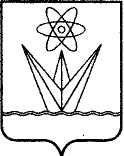 АДМИНИСТРАЦИЯЗАКРЫТОГО АДМИНИСТРАТИВНО - ТЕРРИТОРИАЛЬНОГО ОБРАЗОВАНИЯ  ГОРОД ЗЕЛЕНОГОРСК КРАСНОЯРСКОГО КРАЯП О С Т А Н О В Л Е Н И ЕАДМИНИСТРАЦИЯЗАКРЫТОГО АДМИНИСТРАТИВНО - ТЕРРИТОРИАЛЬНОГО ОБРАЗОВАНИЯ  ГОРОД ЗЕЛЕНОГОРСК КРАСНОЯРСКОГО КРАЯП О С Т А Н О В Л Е Н И ЕАДМИНИСТРАЦИЯЗАКРЫТОГО АДМИНИСТРАТИВНО - ТЕРРИТОРИАЛЬНОГО ОБРАЗОВАНИЯ  ГОРОД ЗЕЛЕНОГОРСК КРАСНОЯРСКОГО КРАЯП О С Т А Н О В Л Е Н И ЕАДМИНИСТРАЦИЯЗАКРЫТОГО АДМИНИСТРАТИВНО - ТЕРРИТОРИАЛЬНОГО ОБРАЗОВАНИЯ  ГОРОД ЗЕЛЕНОГОРСК КРАСНОЯРСКОГО КРАЯП О С Т А Н О В Л Е Н И ЕАДМИНИСТРАЦИЯЗАКРЫТОГО АДМИНИСТРАТИВНО - ТЕРРИТОРИАЛЬНОГО ОБРАЗОВАНИЯ  ГОРОД ЗЕЛЕНОГОРСК КРАСНОЯРСКОГО КРАЯП О С Т А Н О В Л Е Н И Е22.01.2024г. Зеленогорскг. Зеленогорск№9-пОб утверждении Положения о городском звене территориальной подсистемы единой государственной системы предупреждения и ликвидации чрезвычайных ситуаций ЗАТО город ЗеленогорскОб утверждении Положения о городском звене территориальной подсистемы единой государственной системы предупреждения и ликвидации чрезвычайных ситуаций ЗАТО город Зеленогорск